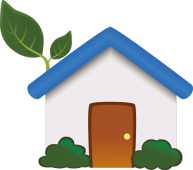 Termín nástupu:   01.05.2023Hlavné úlohy: Výchovno-vzdelávacia individuálne orientovaná činnosť zameraná na rozvoj tvorivých schopností detí s nariadenou ústavnou starostlivosťou, predbežným opatrením a výchovným opatrením vrátane vypracúvania programov výchovnej a záujmovej činnosti s využitím špeciálnych výchovných metód. Starostlivosť o telesný a duševný vývoj detí jej zverených na samostatnej skupine. Učí detí podieľať  sa na domácich prácach a to podľa možnosti ich veku. Z hľadiska výchovnej činnosti, hodnotí psychomotorický vývoj dieťaťa, spolupracuje so psychológom a sociálnou pracovníčkou.-	plná zodpovednosť za zdravie a život  zverených detí počas výkonu prácePOŽIADAVKY NA ZAMESTNANCA:Kvalifikačné predpoklady:Stredné pedagogické  vzdelanie, alebo vysokoškolské vzdelanie  I. alebo II. Stupňa podľa „Časť XIII. Vychovávateľ“  v zmysle Vyhlášky č. 437/2009 Z. z., ktorou sa ustanovujú kvalifikačné predpoklady a osobitné kvalifikačné požiadavky pre jednotlivé kategórie pedagogických zamestnancov a odborných zamestnancov, príloha č. 1, časť XIII. –vychovávateľ. Jazykové znalosti:	vítanéPočítačové znalosti: Microsoft Office Word,  Exel, na užívateľskej úrovniPožadované schopnosti a osobnostné vlastnosti:	pozitívny vzťah k deťom, empatia, komunikatívnosť, trpezlivosť, zodpovednosť, flexibilita, skúsenosti s výchovou detí /vítané sú zvlášť s výchovou detí zo znevýhodneného prostredia/, odolnosť voči záťaži, chuť získavať nové skúsenosti a hľadať nové riešeniaOsobitné kvalifikačné predpoklady: nevyžadujú saTarifný plat : v závislosti od pedagogickej praxeSOŠ 	   Pl. Tr. 5	od 872,50 -  do 995 EUR         + mesačné príplatkyVŠ  I.st.   Pl.Tr. 6         od 976,50-  do 1113,50 EUR   + mesačné príplatkyVŠ II.st.   Pl.Tr. 7        od 1064,50- do 1214,00 EUR  + mesačné príplatkyKontakt pre poskytnutie informácií:Meno a priezvisko kontaktnej osoby: Ildikó LörinczováTelefón 036/2433 004E-mail: ekonom.jesenske@ded.gov.skAdresa detského domova: Centrum pre deti a rodiny Jesenské ul. Mieru 155/5, 980 02 Jesenské Uchádzač o zaradenie do výberového konania predložípísomná žiadosť o zaradenie do výberového konania  s uvedením čísla výberového konaniakópiu maturitného vysvedčenia, resp. diplomu alebo iného rovnocenného dokladu o najvyššom dosiahnutom vzdelanímotivačný listprofesijný štruktúrovaný životopis,čestné vyhlásenie o pravdivosti všetkých údajov uvedených v písmenách b) až e),čestné vyhlásenie o zdravotnej spôsobilosti,písomný súhlas dotknutej osoby so spracovávaním svojich osobných údajov pre účely výberového konania v súlade s ustanoveniami Zákona č. 18/2018 Z. z. o ochrane osobných údajov v znení neskorších predpisov po dobu 1 roka. Tlačivo na stránke www.dedjesenske.skTermín podania žiadosti o zaradenie do výberového konania spolu so všetkými požadovanými dokladmi  je  priebežne a  zasielajte na adresu Centra, ktorá je uvedená  v texte inzerátu. Rozhodujúci je termín doručenia žiadosti. Po tomto termíne budú Vaše žiadosti posúdené a vybraní uchádzači budú pozvaní  na výberové konanie. V Jesenskom: 20.03.2023                                                Mgr. Mária Borbášová, riaditeľka CDR